IEEE P1936.1 & P1937.1 & P1939.1 WGs The 2nd Face-to Face MeetingTo be held on 31 July, 2019, Suzhou (China)General Information1. Meeting Date2019年7月31日July 31, 20192. Meeting Location 会议地点：苏州金鸡湖国际会议中心A馆(SZJICC)苏州工业园区苏州大道东688号Venue：Suzhou Jinji Lake International Convention Centre (SZJICC)688 E. Suzhou Avenue, Suzhou industrial Park, Suzhou, Jiangsu Province, P.R.China3. Meeting HourThe normal meeting hours will be as follows (unless otherwise decided by Chairman or Secretary):From 9:00am-12:00amFrom 1:00pm-5:00pmThere will be official coffee break. Coffee/tea and cold drinks will be available in the meeting room.4. Transportation The nearby Airports：Sunan Shuofang International Airport, IATA: WUX, ICAO: ZSWX (about 43 km. It will take about 44mins and 121RMB by taxi from the airport to the meeting venue)Shanghai Hongqiao International Airport, IATA: SHA, ICAO: ZSSS (about 72 km. It will take about 1hr and 15mins and 200RMB by taxi from the airport to the meeting venue)Shanghai Pudong International Airport, IATA: PVG, ICAO: ZSPD (About 130 km)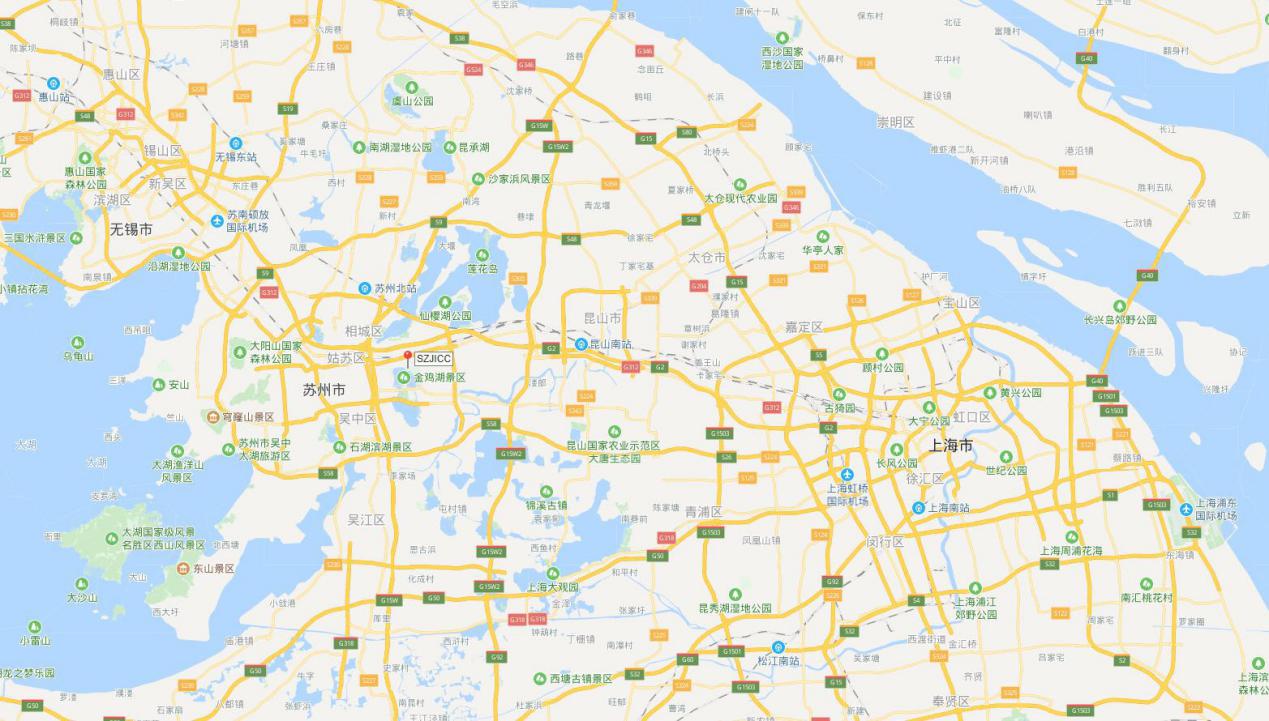 Traffic Information:Subway: take Line 1 and get off at Cultural Exhibition Center (文化博览中心) Station, then walk 350 meters.Bus: take fast line 2 and get off at International Exhibition Center(国际博览中心) Station, then walk 213 meters.5. Meeting Registration Delegates need to send the Registration Form back to the organization group viaEmail：ymai2012@126.comPlease download and complete the Registration Form which is attached for your convenience.The deadline for the registration is July 19. Nevertheless, delegates who need to reserve a room are kindly requested to confirm your reservation no later than 2 weeks before the meeting. 5. Accommodation Meeting participants can choose to contact WEI Peipei (18601231980) to reserve a room to get an agreement price.6. Climate It is the midsummer at the end of July in Suzhou, the weather is hot, The temperature is normally 35℃ during the day and 28℃ at night then. Please check out the weather condition before your departure.7. Electricity The Chinese standard for electric power is 220 Volts or 50HZ. Most outlets take two flat plugs or three flat plugs8. Contact If you have any questions, feel free to touch with the contact of the meeting.Name: Ying Mai Email: ymai2012@126.com Tel: 86 13466769909 Agreement Hotels around SZJICCAgreement Hotels around SZJICCAgreement Hotels around SZJICCAgreement Hotels around SZJICCAgreement Hotels around SZJICCAgreement Hotels around SZJICCNo.HotelStar-ratedDistance (km)Room ReservationLocation1Novotel Suzhou Sip Hotel苏州文博诺富特酒店☆☆☆☆AdjoiningWEI Peipei魏培培18601231980No.688 Suzhou Avenue East, 215027, Suzhou, Jiangsu Province, China2Jinji Lake Shilla Hotel金鸡湖新罗酒店☆☆☆☆☆1.5WEI Peipei魏培培18601231980Modern Piaza, Wang Dun Road, Suzhou Industrial Park 215028, Suzhou, Jiangsu Province, China3Courtyard By Marriott Suzhou苏州万怡酒店☆☆☆☆☆2.5WEI Peipei魏培培18601231980188 Xinghai Street (Xinghai Jie), Suzhou Jiangsu Province, China4Holiday Inn Express Suzhou Industrial Park苏州工业园区智选假日酒店☆☆☆☆5WEI Peipei魏培培18601231980No.999 Zhongxin East Avenue, Suzhou Industrial Park , Suzhou, JS 215028, Suzhou Jiangsu Province, China